MOVIE MAKERMovie maker merupakan satu perisian yang berfungsi untuk membangunkan bahan imej atau animasi dalam bentuk movie.  Pengguna boleh mengintegrasikan imej, audio, animasi dan teks dalam bahan yang dibina. MOVIE MAKER boleh dicapai dengan melakukan carian berikut: START-->ALL PROGRAM-->WINDOWS MOVIE MAKER.2.    Paparan disebelah akan         muncul.3.    Sila beri tumpuan kepada        menu di kiri iaitu 1. Caputre           Video, 2. Edit Movie dan 3.       Finish Movie.  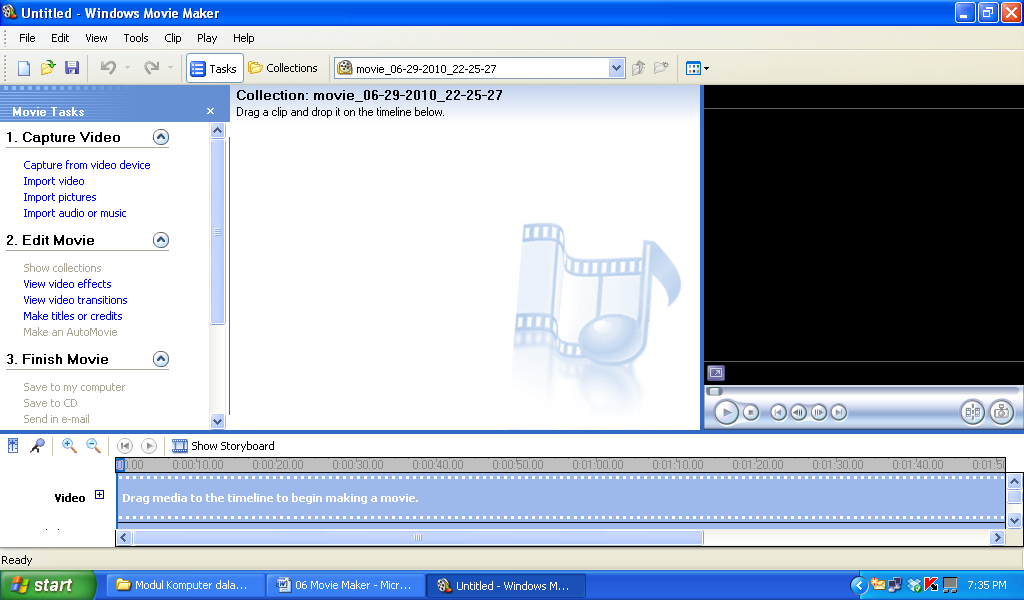 Untuk memasukkan gambar/imej, sila klik import picture di menu Capture Video.Pastikan anda memiliki koleksi gambar yang telah dikenalpasti failnya dan foldernyaSetelah memilih gambar yang dikehendaki, gambar berkenaan akan terpapar di kanan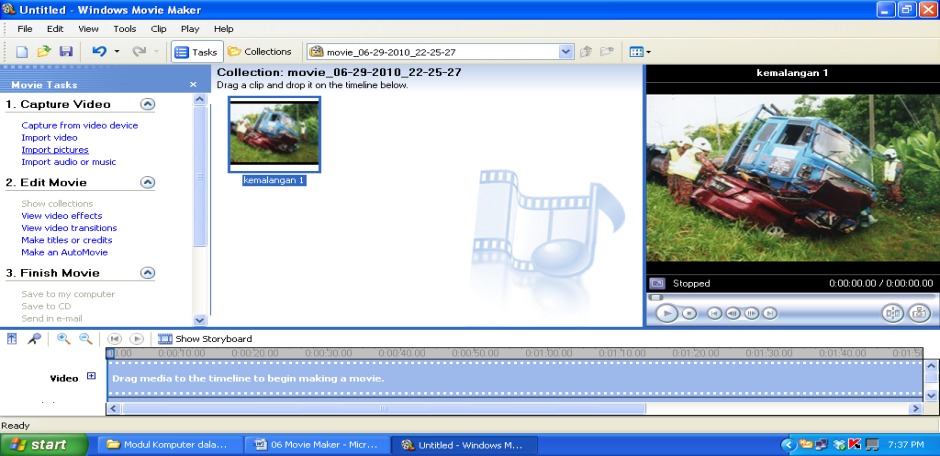 Sila ulang langkah yang sama untuk memasukkan gambar yang lain.Contoh di sebelah menunjukkan, empat gambar telah dimasukkan.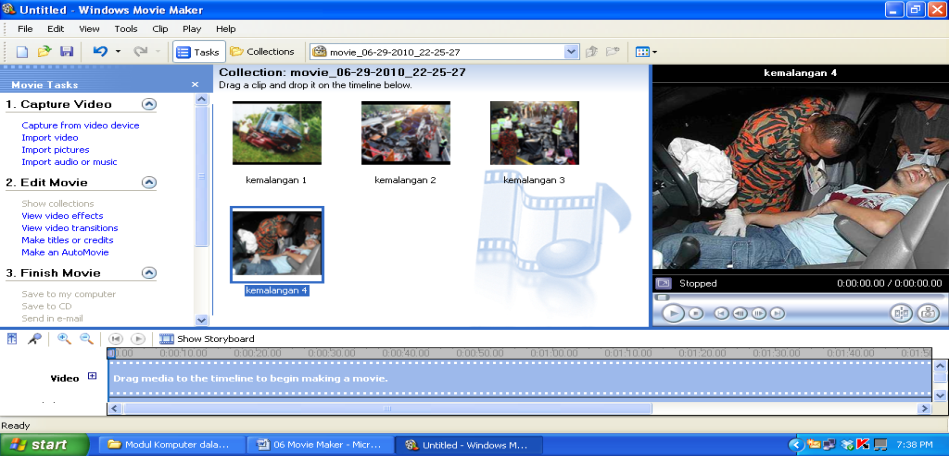 Gambar  perlu diseret (drag) ke bahagian bawah seperti dipaparan sebelah.Empat gambar diseret mengikut urutan yang dikehendaki.Kedudukan gambar boleh diubahsuai dengan melakukan arahan cut.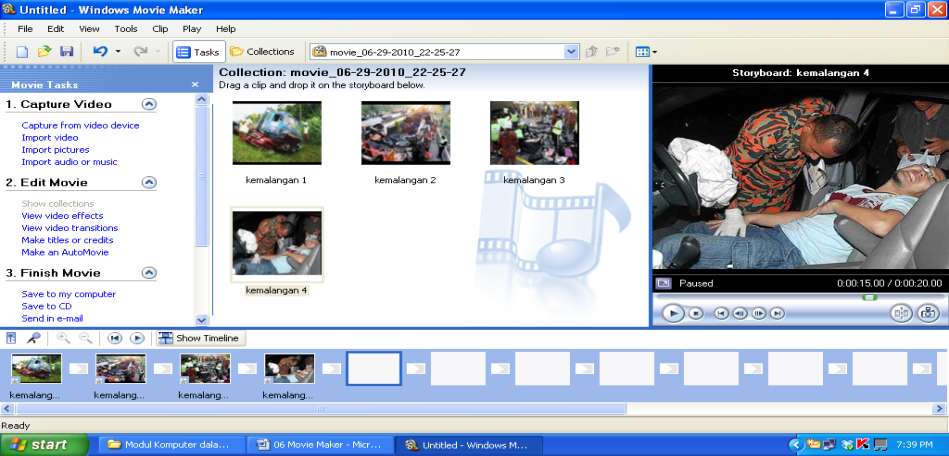 Seterusnya untuk melakukan animasi video transitions, klik view video transition di menu Edit Movie.Sila pilih jenis transition seperti yang dipaparkan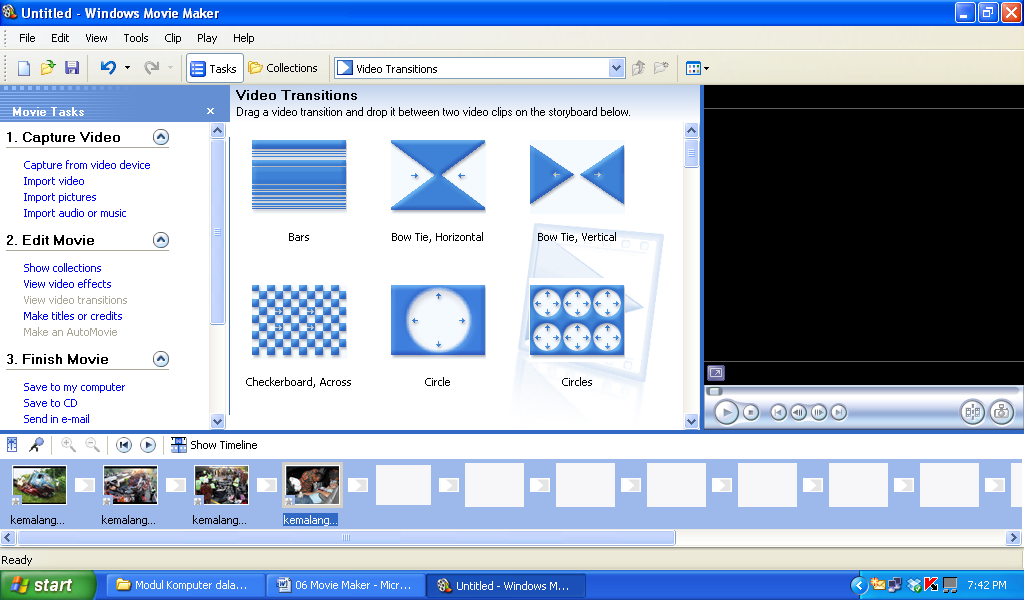 Sila seret (drag) ke ruang kosong di antara gambar di bawah.Contoh animasi transition boleh dilihat diruang kanan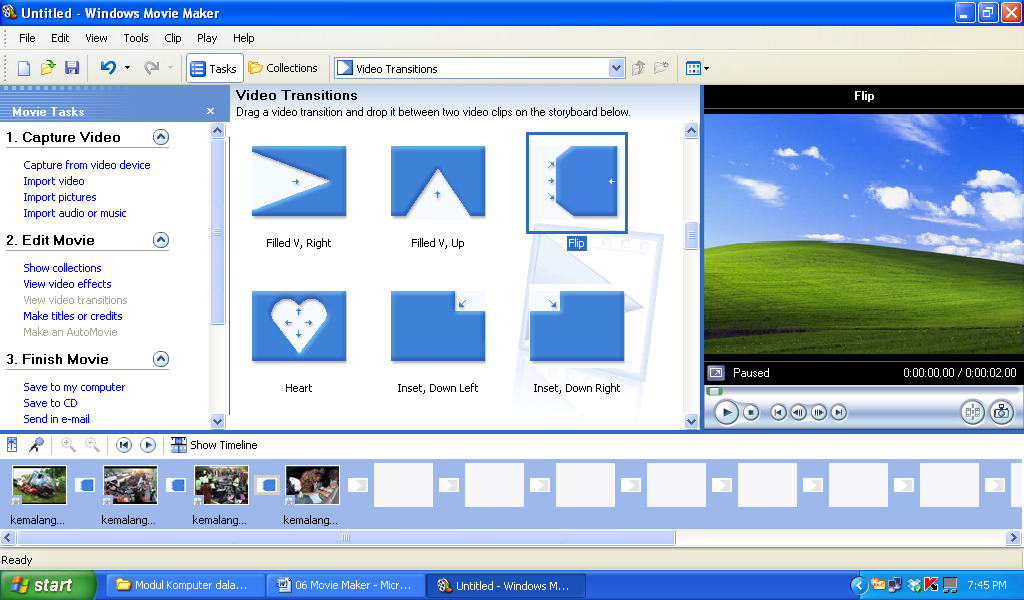 Sila klik import audio or music di menu Capture Video untuk memasukkan bunyi atau muzik.Pastikan anda telah menyimpan fail muzik difolder yang mudah dikesan.Fail muzik akan terpapar seperti paparan di sebelah.Fail muzik perlu diseretkan di bahagian bawah ruangan Audio/Music.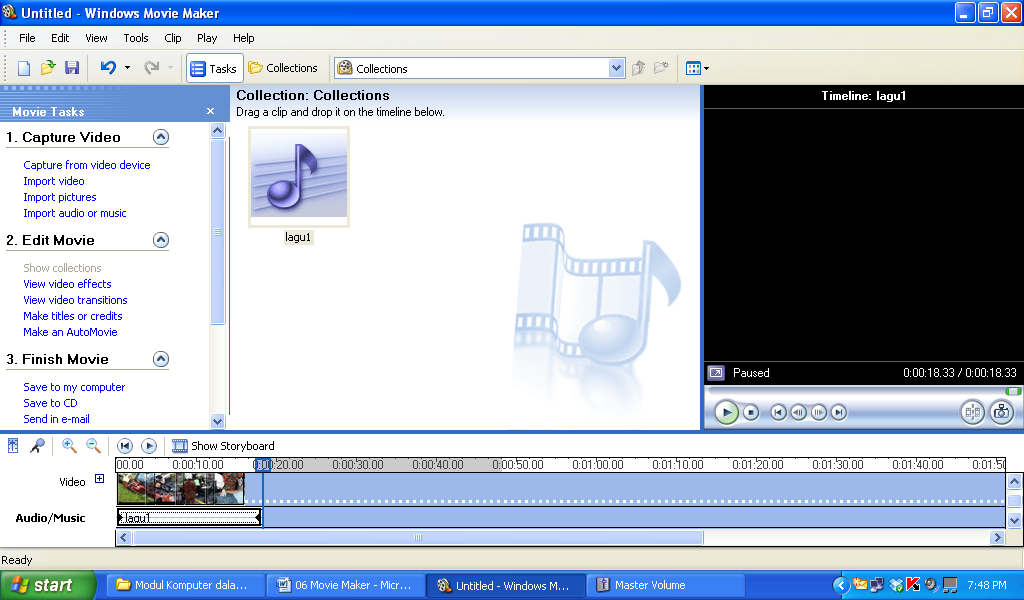 Untuk memasukkan teks, sila klik  make titles or credits di Menu Edit Movie.Paparan di sebelah akan muncul.Pilih dimana teks akan dimasukkan dalam movie. Contoh di sebelah menunjukkan teks akan dimasukkan ke the beginning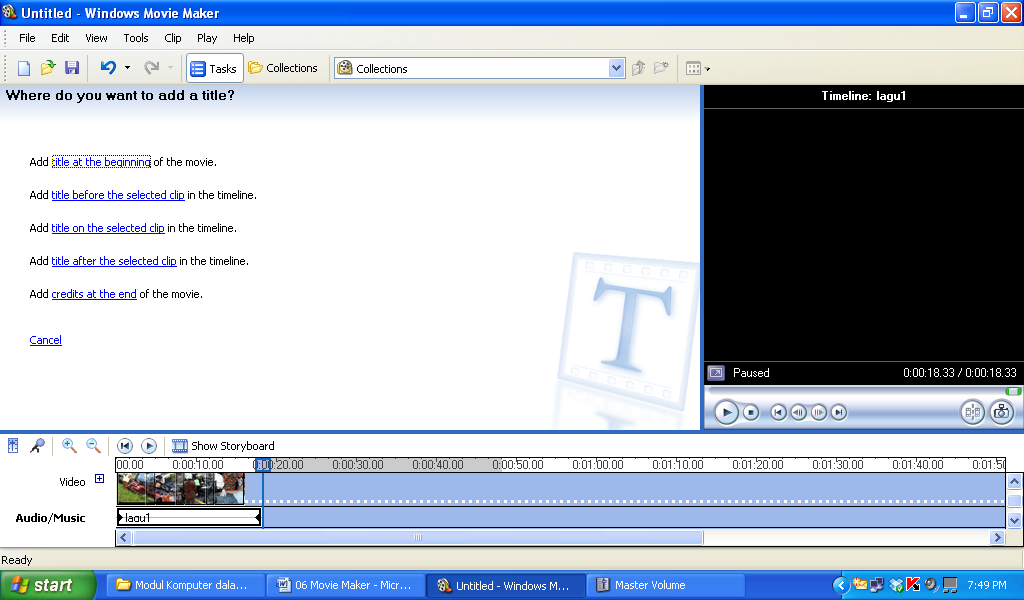 Sila taip teks dalam kotak yang disediakan.Teks yang sama akan terpapar di sebelah kanan.Setelah selesai sila klik Done, add title to movie.Anda boleh memilih animasi teks dengan merujuk pilihan di menu more option.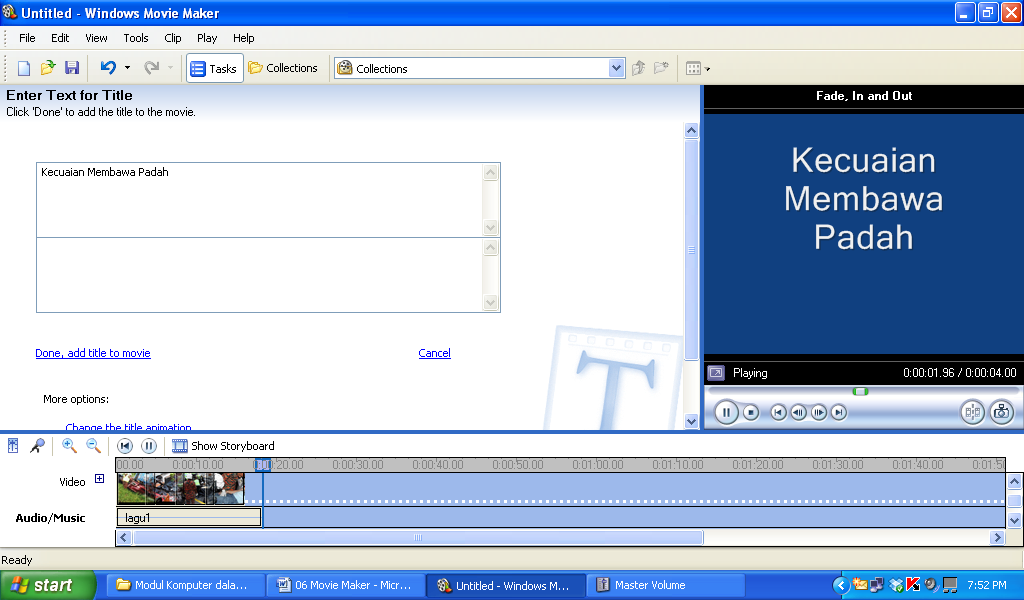 Untuk memasukkan teks di bahagian akhir. Klik di credit at the end.Sila taip teks di ruangan yang disediakan.  Teks akan terpapar di sebelah kanan.Setelah selesai klik Done, add title to movie.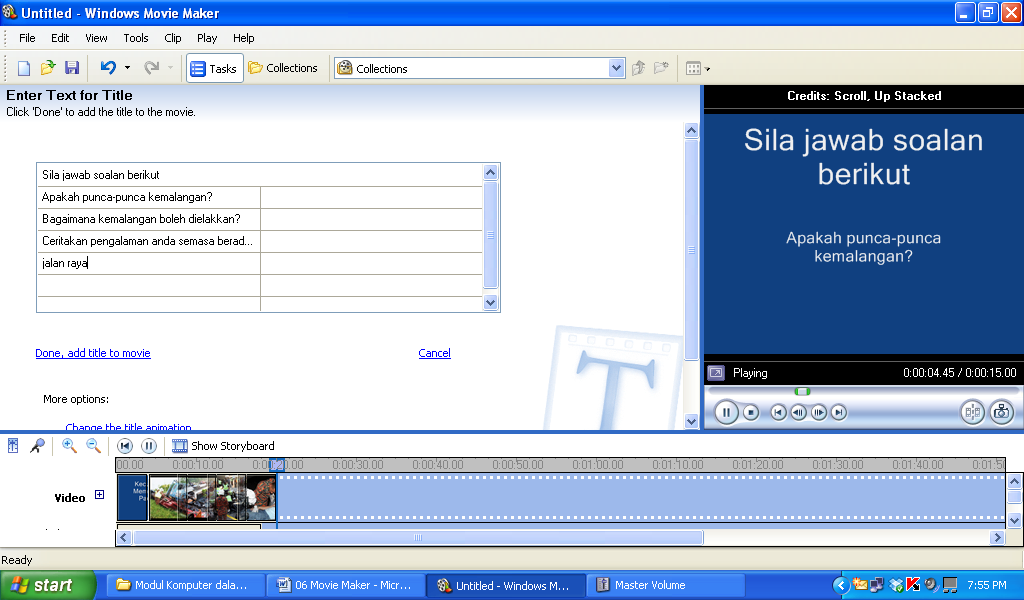 Setelah selesai menyiapkan movie. Pilih save to my computer di menu Finish Movie.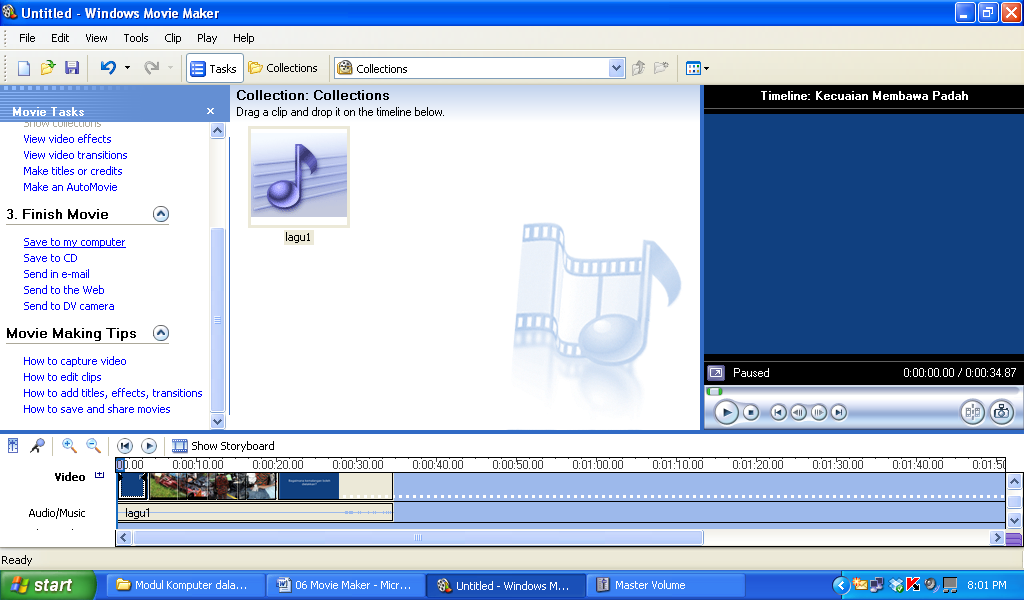 Paparan seperti disebelah akan kelihatan.Sila namakan fail di ruangan Enter a file name.Tekan Next.  Seterusnya fail movie anda akan disimpan ke folder my video di My Document.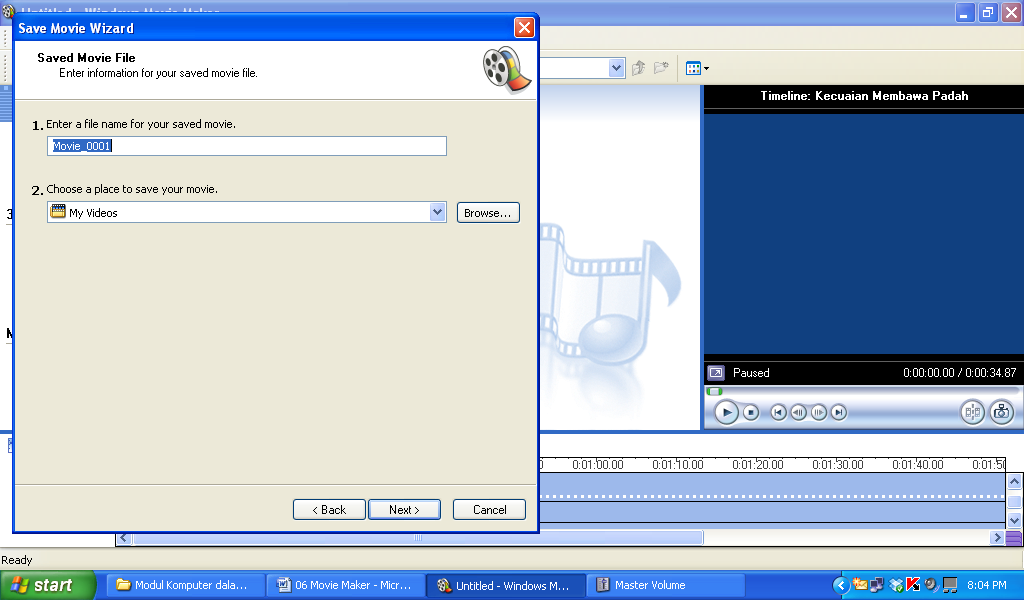 